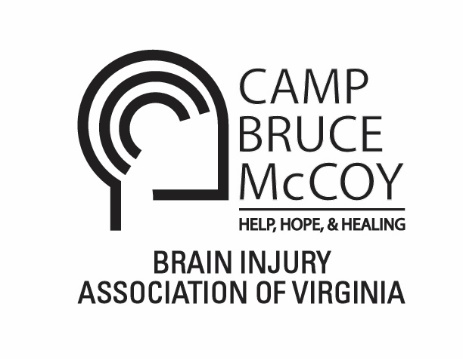 2021 DAY CAMP PROGRAM APPLICATION AND PROGRAM DETAILSYes, there will be a Camp Bruce McCoy in 2021!But it’s going to be very different. Because of how late we learned overnight camps would be allowed this summer, we do not have enough time to plan for a normal week-long camp. We are going to be holding 4 one-day camps across the state. The dates and locations appear below and you may pick only 1.  Activities at all sites will be scaled back, lunch will be the only meal provided, and campers who need help will have to have someone come with them. EVERYONE who applies will be called by Camp Management staff to gather additional information whether you are first time or returning camper.        We are still requiring a medical letter of clearance, so you’ll need to get on that right away.   WHEN/WHERE:    Sunday, May 23 in Chesapeake at the Triple R Ranch  	    Tuesday, May 25 in Roanoke at Garst Mill Park  	    Thursday, May 27 in Woodbridge at Leesylvania State Park 	    Friday, May 28 in Richmond at Pocahontas State ParkAPPLICATION DEADLINE: April 1, 2021CAMP FEES: $125. Financial assistance may be available. If you need help paying the fee, please include a request with the application.  FINANCIAL ASSISTANCE: If financial assistance is required, please include a note with the application stating the amount of assistance needed. Do not delay submitting the application because of financial need; your space at camp can be reserved while support is being sought. FAMILY ASSISTANCE REQUIRED: If the camper is not their own legal guardian, is unable to manage their own medications, requires physical assistance for mobility or self-care, and/or requires constant supervision due to cognitive/behavioral concerns the camper MUST be accompanied by a family member or other designated caregiver FOR THE DURATION OF THE DAY. If a camper must be accompanied by a caregiver, the individual providing care must sign an acknowledgement of their responsibilities.FOOD: Lunch will be provided. When we call to follow-up, we’ll be asking everyone about dietary restrictions/needs for campers and anyone who comes with them. We will not have the ability to keep food cold or cook anything, but you can bring non-perishable snacks if you need them. We will have Gatorade and water coolers.  COVID PRECAUTIONS: We will follow all applicable state/CDC guidelines at the time of camp regarding gathering size, masks, and social distancing. There is an acknowledgement you will need to sign confirming you understand the COVID risk, in addition to a general assumption of risk agreement.  CAMP BRUCE McCOY 2021CAMPER APPLICATIONI am interested in attending: (YOU MUST CHECK ONLY ONE OF THESE)	  Sunday, May 23 in Chesapeake 	  Tuesday, May 25 in Roanoke	  Thursday, May 27 in Woodbridge	  Friday, May 28 in Richmond	  Additional Days/Locations (if spots are available) 						Name:													 (Last)       	   		(First)     		  	(Nickname) Age:		Date of Birth:			Sex:		SSN:					 Height:			  Weight:			   T-Shirt Size:______________			Address:												           	(Street)             		(City)			(State)   		(Zip) Telephone: (Day)						 (Evening)						E-Mail address: 												Parent or Guardian Name (This person will be contacted with any questions, concerns and communication relating to the above camper as applicable):								Is address the same? Yes___  No___ If no, please complete the following:Address:												           (Street)             		(City)				(State)   	(Zip) Telephone: (Home)						 (Cell)					Name of caregiver attending camp with camper (if applicable):___________________________________Telephone: (Home)						 (Cell)										If there is no family contact, please provide name, address and telephone number for person to contact in case of an emergency:Name: 						Relationship:						 Address:												           (Street)             		(City)				(State)   	(Zip) Telephone: (Home)						 (Cell)					Name of camper’s Case Manager (if one) and their contact information: _____________________________________________________________________________________If the applicant has previously attended camp, has his or her overall level of function changed since then? Yes		No		If yes, please explain:MEDICAL Has the applicant been immunized for Tetanus? Yes___ No 		Last booster			Does the applicant have Advanced Directives? 		If yes, please provide a copy.Does the applicant have a DNR status?  Yes___ No 		If yes, please provide a copy.Does the applicant have skin breakdown problems? 		If yes, please provide details.Has applicant visited a hospital or physician for anything other than therapy or routine medical appointments in past twelve (12) months? 	 	If yes, what?					Has applicant had seizures? 		If yes, when was last one? 					If seizures have occurred, indicate frequency and type of seizures; also indicate any "auras" or pre-seizure behaviors that have occurred and applicant’s behavior after seizure has ended.Any known allergies (i.e. medication, food, environmental, etc.)? Yes	 No	 If yes, state allergy, nature of reaction and treatment:Is the applicant able to manage his/her medications at home?  Yes			No		 With help		 Type of assistance needed							Please indicate any non-prescription medication applicant regularly uses:Should family be notified if seizure occurs, or non-emergency medical treatment is required (for example, a sprained ankle or minor injury)?  Yes ___ No___Primary Care Physician Information:Name:													Address:												Telephone: 					Emergency#:						The date of the applicant’s last visit with his/her Primary Care Physician: 				*Please list other physicians to be contacted if a medical condition arises during camp:     Name                   			Specialty      			Telephone # INSURANCE: Insurer: 					Policy #:						(Provide copy of insurance and Medicare/Medicaid cards with application)A medical letter of clearance and list of current medication must be signed by the applicant’s primary care physician, and a release of medical information form must be signed by camper or guardian. Both forms are REQUIRED AND MUST BE RECEIVED NO LATER THANWEDNESDAY MAY 12, 2021 TO ENSURE PARTICIPATION IN THE PROGRAM*************************************************************************************The following information must be entirely filled out by anyone who hasn’t already been to camp to qualify as a fully completed application.LEVEL OF FUNCTIONLength of time since injury:			months/yearsDetails on the type of brain injury; general description of recovery and post-injury history. Are there any special precautions the applicant needs that camp staff need to know (swallowing, diabetes, asthma, difficulty with medicines)? Are there particular habits or concerns of which camp staff should be aware (food dislikes, wandering, inappropriate language or behavior)?Has the applicant ever been charged with a misdemeanor or felony? Yes___ No 	If yes, please explain and state the outcome.Does applicant use: Cane 	 	  Leg braces____  Walker 	       Wheelchair			If applicant uses wheelchair, is it manual or power? 							Can applicant propel indoors? ____ Outdoors?____  What, if any, assistance is needed?	Is applicant able to transfer him/herself from chair (to bed, bath or toilet)? 				If no, what assistance is required?									Please indicate the level and type of assistance the applicant requires for each of the following, as well as any equipment that is needed or used at home. Dressing/Undressing: 	  Level of assistance      None		Minimal		Moderate		TotalType of assistance:_______________________								Eating:		    Level of assistance      None		Minimal		Moderate		TotalNeeds intake monitored		Chokes 		Equipment used				Toileting:		Level of Assistance      None		Minimal		Moderate		TotalContinent of bladder? 		 Bowel?	  	 Uses Urinal 		Requires diapers		Bathing & Hygiene:  	Level of Assistance	None		Minimal		Moderate		TotalNeeds reminding________	Equipment used							Walking:Indoors:		Level of Assistance	None		Minimal		Moderate		TotalOutdoors:		Level of Assistance      None		Minimal		Moderate		TotalDistance applicant able to walk at a time:								Equipment used											Please address the following if applicable; provide details and strategies that may be helpful. Cognitive issues:											Physical limitations:											Emotional/Behavioral issues:										Communication issues:  Is the applicant’s speech understandable?	If no, how does the applicant make his/her needs and wants known?                                                            